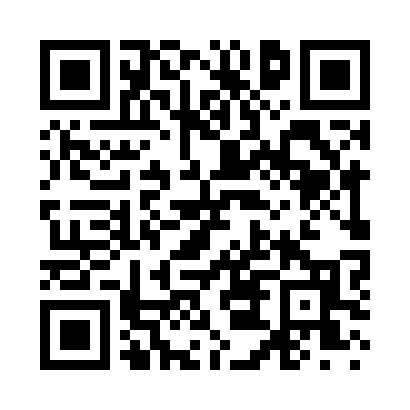 Prayer times for Birchrunville, Pennsylvania, USAMon 1 Jul 2024 - Wed 31 Jul 2024High Latitude Method: Angle Based RulePrayer Calculation Method: Islamic Society of North AmericaAsar Calculation Method: ShafiPrayer times provided by https://www.salahtimes.comDateDayFajrSunriseDhuhrAsrMaghribIsha1Mon4:005:371:075:058:3610:132Tue4:015:381:075:058:3510:123Wed4:025:381:075:068:3510:124Thu4:025:391:075:068:3510:125Fri4:035:401:075:068:3510:116Sat4:045:401:075:068:3510:117Sun4:055:411:085:068:3410:108Mon4:065:411:085:068:3410:099Tue4:075:421:085:068:3310:0910Wed4:085:431:085:068:3310:0811Thu4:095:431:085:068:3310:0712Fri4:105:441:085:068:3210:0713Sat4:115:451:085:068:3210:0614Sun4:125:461:095:068:3110:0515Mon4:135:461:095:068:3010:0416Tue4:145:471:095:068:3010:0317Wed4:155:481:095:068:2910:0218Thu4:165:491:095:068:2910:0119Fri4:175:501:095:068:2810:0020Sat4:195:511:095:058:279:5921Sun4:205:511:095:058:269:5822Mon4:215:521:095:058:269:5723Tue4:225:531:095:058:259:5524Wed4:235:541:095:058:249:5425Thu4:255:551:095:058:239:5326Fri4:265:561:095:048:229:5227Sat4:275:571:095:048:219:5028Sun4:285:581:095:048:209:4929Mon4:305:581:095:038:199:4830Tue4:315:591:095:038:189:4631Wed4:326:001:095:038:179:45